BMW
Corporate CommunicationsInformacja prasowa
Lipiec 2015
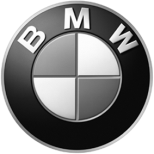 „Rencontres d'Arles” wystawia prace zdobywczyni Rezydencji BMW, Natashy Caruany.Prezentacja Alinki Echeverrii, Rezydentki BMW 2015.BMW po raz 6. podjęło współpracę z Rencontres d'Arles, globalnym liderem w dziedzinie organizowania festiwali fotograficznych. Na tym festiwalu BMW oferuje młodym artystom szansę wystawienia swych prac powstałych w ramach Rezydencji BMW we współpracy z Musee Nicephore Niepce. Prezentacji prac Rezydentki BMW 2014, Natashy Caruany, towarzyszyło przedstawienie nowej Rezydentki, Alinki Echeverrii.„Rezydencja BMW” powstała w roku 2011 w efekcie obopólnej potrzeby Muzeum i BMW stworzenia miejsca nowoczesnej praktyki fotograficznej. Natasha Caruana to fotografka mieszkająca i tworząca w Londynie, starszy wykładowca na University for the Creative Arts w Farnham. Jej prace wystawione w Arles pod tytułem „Coup de Foudre / At first sight” inspirowane były jej własnymimiłosnymi przeżyciami, kiedy to poznała swego późniejszego męża. Prace ukazują namiętność, miłość, a wszystko to w teatralnych okolicznościach.Alinka Echeverria to meksykańska artystka, która w roku 2012 otrzymała tytuł „Międzynarodowego fotografika roku”, zdobyła nagrodę Lucie Award, a także Prox HSBC. Zdobyła Rezydencję BMW za propozycję ukazania rzeczywistości w perspektywie wynalazków optycznych i fotograficznych – mikroskopu, fotografii lotniczej i satelitarnej, radiografii i 3D.Skupiła się również na temacie lepszego porozumiewania się w ujęciu fizjologicznym, naukowym oraz filozoficznym pod kątem postrzegania człowieka jako nieprzerwanie rozwijającego się wizualnie gatunku. Podobnie jak poprzedni Rezydenci, Alinka otrzyma grant w wysokości 6000 euro od BMW Group France, a także pokrycie kosztów mieszkania, utrzymania i wydatków podczas trzech miesięcy Rezydencji w Musee Nicephore Niepce na jesieni 2015 w Chalon-sur-Saone, a także możliwość wystawienia swych prac na festiwalu fotograficznym Rencontres d'Arles i targach Paris Photo. Wszyscy Rezydenci otrzymują również publikację Trocadero for the BMW Art & Culture Collection. Aktualny album „Coup de Foudre / At first sight” jest dostępny na festiwalu Rencontres d'Arles.W przypadku pytań prosimy o kontakt z:Katarzyna Gospodarek, Corporate Communications ManagerTel.: +48 728 873 932, e-mail: katarzyna.gospodarek@bmw.plBMW GroupBMW Group, w której portfolio znajdują się marki BMW, MINI oraz Rolls-Royce, jest światowym liderem wśród producentów samochodów i motocykli segmentu premium. Oferuje również usługi finansowe, a także z zakresu mobilności. Firma posiada 30 zakładów produkcyjnych i montażowych w 14 państwach oraz ogólnoświatową sieć sprzedaży w ponad 140 krajach. W 2014 roku BMW Group sprzedała na całym świecie ok. 2,118 mln samochodów oraz 123 000 motocykli. W 2014 r. jej zysk przed opodatkowaniem wyniósł 8,71 mld euro przy dochodach 80,40 mld euro (dane za rok finansowy). Na dzień 31 grudnia 2014 r. globalne zatrudnienie sięgało 116 324 pracowników.Źródłem sukcesu BMW Group jest długofalowe planowanie oraz działanie w sposób odpowiedzialny. Ważną częścią strategii firmy jest zrównoważony rozwój w aspekcie społecznym i ochrony środowiska w całym łańcuchu dostaw, pełna odpowiedzialność za produkt oraz  zobowiązania na rzecz oszczędzania zasobów. Polityka ta stanowi integralną część strategii rozwoju przedsiębiorstwa.www.bmwgroup.com Facebook: http://www.facebook.com/BMWGroupTwitter: http://twitter.com/BMWGroupYouTube: http://www.youtube.com/BMWGroupviewGoogle+: http://googleplus.bmwgroup.com